René Bisang ist mittler weile kein Unbekannter mehr in der Musikszene. Durch viel Fleiß, Ehrgeiz, Charisma und Können hat sich René Bisang nicht nur bei seinen Fans, sondern auch bei vielen Veranstaltern im In- und Ausland einen Namen gemacht. Professionell, mit viel Liebe zum Detail, Charme und vielen Facetten präsentiert sich René Bisang einem immer grösser werdenden Publikum, dass dann gut und gerne auch Mal 8000 sein können (eidg. Schwingfest Zug 2019). Mit seiner Stimme, die tief berührt und gleichzeitig «mit geballter Ladung» Kraft, Mut und «Lust am Leben» ausstrahlt, trifft er die Fans mitten ins Herz. 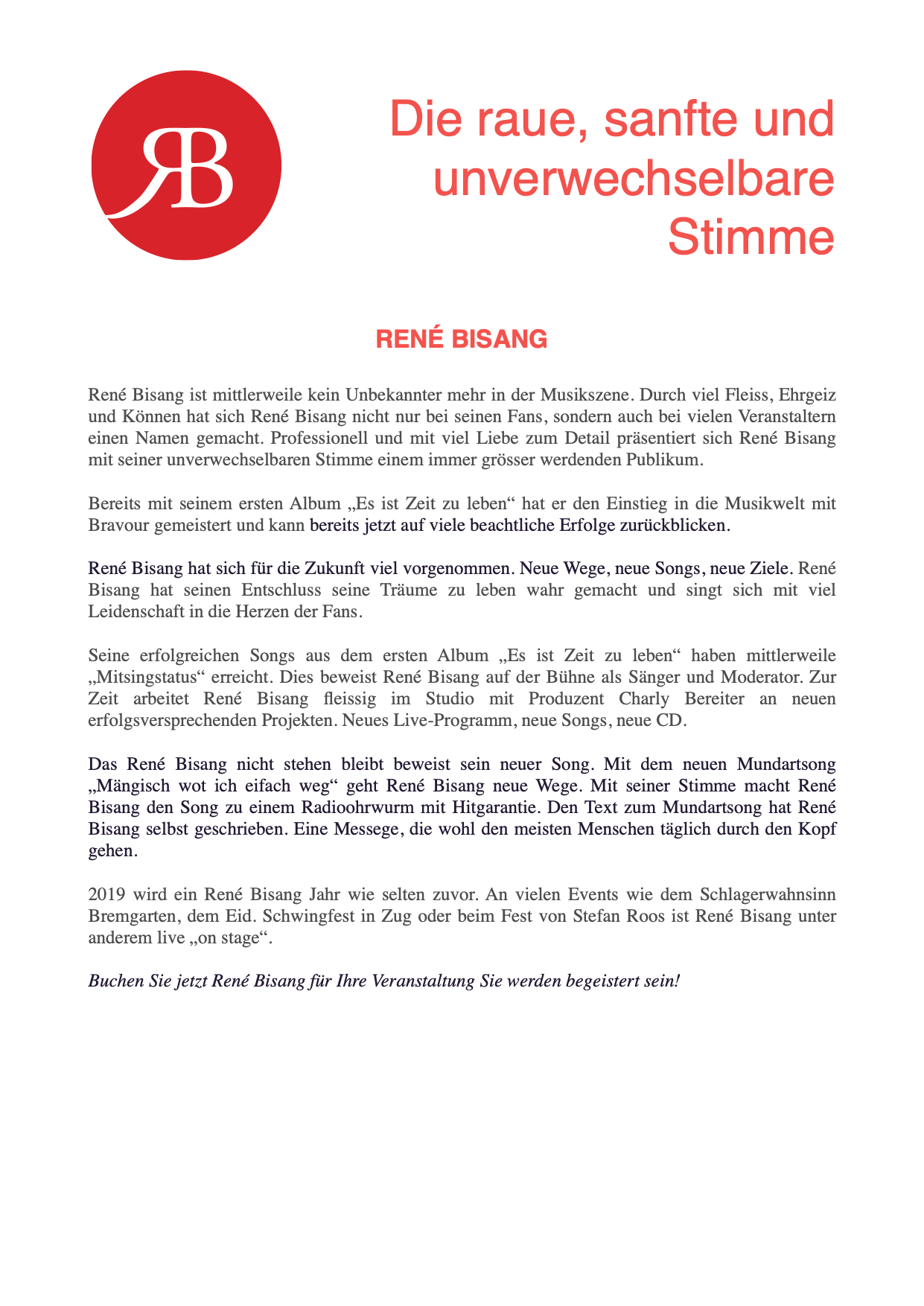 Bereits mit seinem ersten Album „Es ist Zeit zu leben“ hat er den Einstieg in die Musikwelt mit Bravour gemeistert und kann auf viele beachtliche Erfolge zurückblicken. Seine Songs aus dem ersten Album „Es ist Zeit zu leben“ haben inzwischen „Mitsingstatus“ erreicht. Mit seinem ersten selbst geschriebenen Song „Mängisch wot ich eifach weg“ geht René Bisang neue Wege und macht den Mundartsong mit seiner Stimme zu einem Radioohrwurm. Spätestens mit seinem brandneuen Album «110%» beweist René Bisang sein Talent als Sing- und Songwriter, überrascht mit berührenden, echten und mutigen Texten und zeigt wie vielseitig er ist. Mit Titeln wie «Und wenn ich geh», «Rock’n’Roll deiner Seele», «Freiheit» oder «zurück zu mir» trifft René Bisang den Nerv der Zeit und eröffnet echte und berührende Einblicke in seine Gedanken- und Gefühlswelt.  Mit seinem Titel «Papi kannst du mich hör’n» widmet René Bisang eine berührende Hommage an seinen verstorbenen Vater, welcher ihm, die Musik in die Wiege gelegt hatte. Eine moderne Schlagermusik-Reise durch verschiedene Stilrichtungen mit gehaltvollen Texten und tollem Sound. Zwischen anfangs 2019 bis 2022 stand René Bisang mit der Erfolgsband ChueLee schweizweit auf zahlreichen, grossen und kleinen Bühnen. Ab Sommer 2022 widmet er sich nun wieder seiner Solo-Karriere.Als Andy Borg anlässlich eines großen Schlager-Events die Anmoderation für René Bisang gemacht hatte, sagte er: «Das ist ein herzzerreißend sympathischer, junger Mann mit einer außergewöhnlichen Stimme.» Und genau damit begeistert René Bisang sein Publikum auch live auf der Bühne. Im Wechselspiel verwandelt er die Stimmung gekonnt in ein Feuerwerk oder ein Tränenmeer. Herzblut zeigt René Bisang ebenfalls an seinem eigenen Charity-Event, zu Gunsten der Stiftung Wunderlampe, welche schwer kranken und behinderten Kindern und Jugendliche Herzenswünsche erfüllt. Als Moderator von einem privaten Schlager-TV-Sender und diversen Live-Veranstaltungen tritt René Bisang immer wieder professionell hinter die Kamera bzw. vors Publikum, führt durch Abendprogramme oder wechselt die Seite zum Interviewer und Moderator. Spontan, empathisch, erfrischend und persönlich wechselt er gerne den Blickwinkel.  News sind bereits auf den Herbst 2022 geplant. Mit neuen Songs und dem einen oder anderen neuen Projekt wird er überraschen. Man kann gespannt sein auf die noch reifere Rückkehr als Solo-Interpret, ganz nach dem Motto: «Ich bin wieder da». Buchen Sie jetzt René Bisang für Ihre Veranstaltung, Sie werden begeistert sein!